Editable Tool: Model-Based CER Sentence StemsHere, we share a set of sentence stems that can support students in generating and articulating model-based claims, evidence, and reasoning. We describe and provide a 2nd-grade example of each kind of stem; the last page combines all stems into an editable tool for your use. Generating Claims with Reasoning and EvidencePurpose? To help students generate claims backed by how/why reasoning and evidenceWhen to use? When we ask students to generate claims to answer scientific questions; could be at the unit level (e.g., about the overarching phenomenon) or at the activity level (e.g., about an investigation)Example: Partner work after activity where students built and observed water flow with dams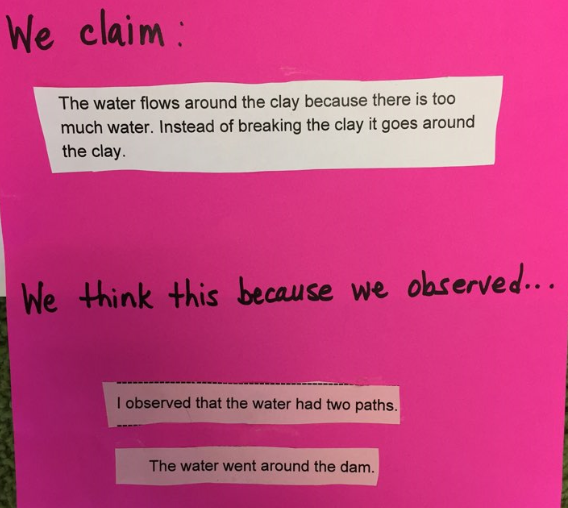 Considering ConditionsPurpose? To help students describe when and why claims hold true, consider particular causal relationshipsWhen to use? When we ask students to consider conditions under which claims do or do not hold trueExample: Partner work after activity where students observed water flow through different earth materials (e.g., rocks, sand, etc.) and considered implications for what would happen depending on the composition of glacial moraine in a mountainAdding Evidence and Reasoning to ClaimsPurpose? To help students add evidence and how/why reasoning for claimsWhen to use? When we ask students to support their claims with evidence and reasoning; may be especially useful toward end of unit when students create final explanatory modelsExample: Partner work at end of unit where students wrote explanations for phenomenon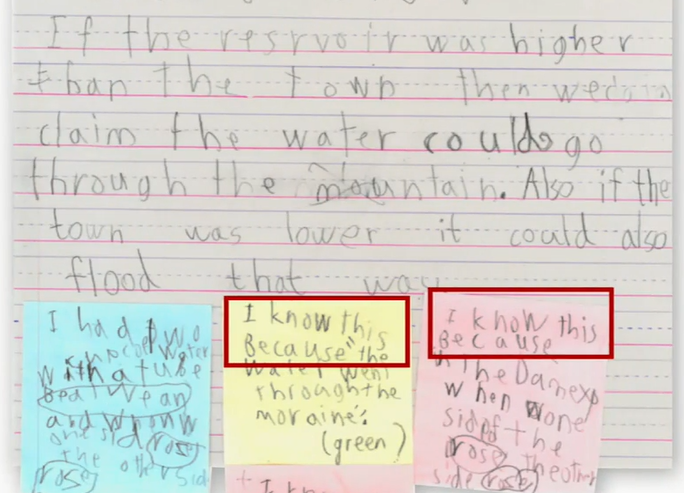 Editable Sentence StemsI claim that _______________ because _______________.I think this because I observed/learned _______________ (in ______ activity).If _____________, then ______________ because _______________.I know this because (in ______ activity,) I observed/learned _______________. This shows that _______________.I claim that ___________ (claim) because ________________ (reasoning).I think this because I observed/learned ____________________ (evidence) (in _________ activity).If ______ (condition), then __________ (claim) because _______________ (reasoning).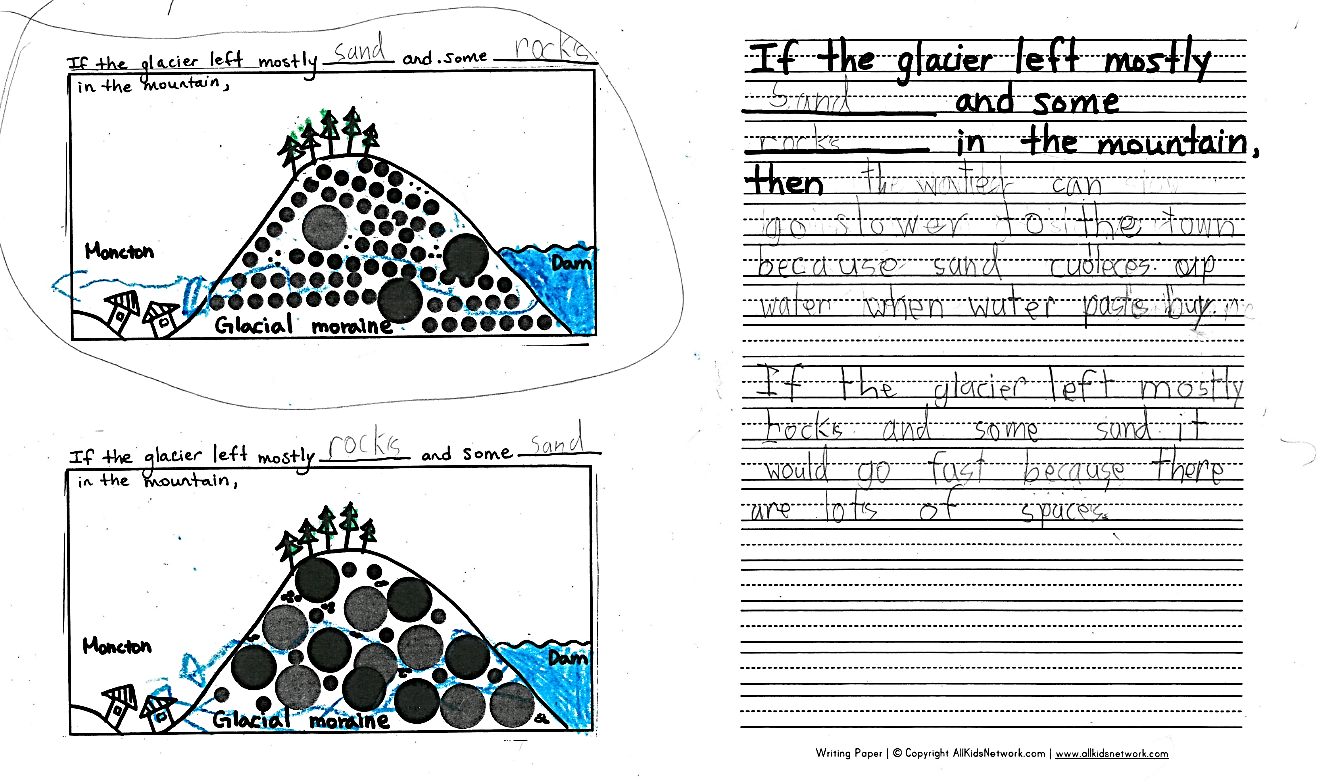 I know this (claim) because (in ______ activity,) I observed/learned   ___________________________ (evidence). This shows that _______________ (reasoning).